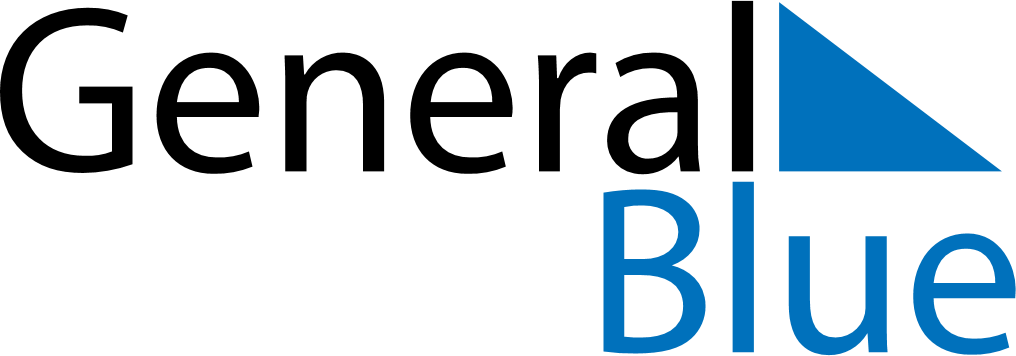 November 2024November 2024November 2024November 2024November 2024November 2024Szamotuly, Greater Poland, PolandSzamotuly, Greater Poland, PolandSzamotuly, Greater Poland, PolandSzamotuly, Greater Poland, PolandSzamotuly, Greater Poland, PolandSzamotuly, Greater Poland, PolandSunday Monday Tuesday Wednesday Thursday Friday Saturday 1 2 Sunrise: 6:50 AM Sunset: 4:24 PM Daylight: 9 hours and 33 minutes. Sunrise: 6:52 AM Sunset: 4:22 PM Daylight: 9 hours and 29 minutes. 3 4 5 6 7 8 9 Sunrise: 6:54 AM Sunset: 4:20 PM Daylight: 9 hours and 26 minutes. Sunrise: 6:55 AM Sunset: 4:18 PM Daylight: 9 hours and 22 minutes. Sunrise: 6:57 AM Sunset: 4:16 PM Daylight: 9 hours and 18 minutes. Sunrise: 6:59 AM Sunset: 4:14 PM Daylight: 9 hours and 15 minutes. Sunrise: 7:01 AM Sunset: 4:13 PM Daylight: 9 hours and 11 minutes. Sunrise: 7:03 AM Sunset: 4:11 PM Daylight: 9 hours and 8 minutes. Sunrise: 7:05 AM Sunset: 4:09 PM Daylight: 9 hours and 4 minutes. 10 11 12 13 14 15 16 Sunrise: 7:06 AM Sunset: 4:08 PM Daylight: 9 hours and 1 minute. Sunrise: 7:08 AM Sunset: 4:06 PM Daylight: 8 hours and 57 minutes. Sunrise: 7:10 AM Sunset: 4:04 PM Daylight: 8 hours and 54 minutes. Sunrise: 7:12 AM Sunset: 4:03 PM Daylight: 8 hours and 50 minutes. Sunrise: 7:14 AM Sunset: 4:01 PM Daylight: 8 hours and 47 minutes. Sunrise: 7:16 AM Sunset: 4:00 PM Daylight: 8 hours and 44 minutes. Sunrise: 7:17 AM Sunset: 3:59 PM Daylight: 8 hours and 41 minutes. 17 18 19 20 21 22 23 Sunrise: 7:19 AM Sunset: 3:57 PM Daylight: 8 hours and 38 minutes. Sunrise: 7:21 AM Sunset: 3:56 PM Daylight: 8 hours and 34 minutes. Sunrise: 7:23 AM Sunset: 3:55 PM Daylight: 8 hours and 31 minutes. Sunrise: 7:24 AM Sunset: 3:53 PM Daylight: 8 hours and 28 minutes. Sunrise: 7:26 AM Sunset: 3:52 PM Daylight: 8 hours and 26 minutes. Sunrise: 7:28 AM Sunset: 3:51 PM Daylight: 8 hours and 23 minutes. Sunrise: 7:29 AM Sunset: 3:50 PM Daylight: 8 hours and 20 minutes. 24 25 26 27 28 29 30 Sunrise: 7:31 AM Sunset: 3:49 PM Daylight: 8 hours and 17 minutes. Sunrise: 7:33 AM Sunset: 3:48 PM Daylight: 8 hours and 15 minutes. Sunrise: 7:34 AM Sunset: 3:47 PM Daylight: 8 hours and 12 minutes. Sunrise: 7:36 AM Sunset: 3:46 PM Daylight: 8 hours and 9 minutes. Sunrise: 7:37 AM Sunset: 3:45 PM Daylight: 8 hours and 7 minutes. Sunrise: 7:39 AM Sunset: 3:44 PM Daylight: 8 hours and 5 minutes. Sunrise: 7:40 AM Sunset: 3:43 PM Daylight: 8 hours and 2 minutes. 